ส่วนงาน  สำนักงานเลขานุการ คณะเศรษฐศาสตร์ ศรีราชา โทร. 038-352-902 ภายใน 2658ที่   อว 6503.0601/	วันที่ ส่วนงาน  ภาควิชาเศรษฐศาสตร์ คณะเศรษฐศาสตร์ ศรีราชา โทร. 038-352-902 ภายใน 2658ที่   อว 6503.0602/	วันที่ ส่วนงาน  ภาควิชาเศรษฐศาสตร์ประยุกต์ คณะเศรษฐศาสตร์ ศรีราชา โทร. 038-352-902 ภายใน 2651ที่   อว 6503.0603/	วันที่ เรื่อง	ขออนุมัติหลักการใช้เงินรายได้สนับสนุนทุนวิจัยเพื่อพัฒนานักวิจัยรุ่นใหม่ ประจำปี .................เรียน	คณบดีคณะเศรษฐศาสตร์ ศรีราชาตามที่ข้าพเจ้าได้รับจัดสรรทุนอุดหนุนวิจัย โครงการสนับสนุนทุนวิจัยเพื่อพัฒนานักวิจัยรุ่นใหม่ มหาวิทยาลัยเกษตรศาสตร์ ประจำปี............ โครงการวิจัย เรื่อง ..................... งบประมาณจัดสรรรวม ................. บาท จากสถาบันวิจัยและพัฒนาแห่ง มก. ตามหลักเกณฑ์การร่วมสนับสนุนทุนวิจัยระหว่างมหาวิทยาลัยเกษตรศาสตร์กับคณะ ในอัตราส่วน 3 : 1 ตามบันทึก ที่ อว ................. ลงวันที่.............. และตามประกาศสถาบันวิจัยและพัฒนามหาวิทยาลัยเกษตรศาสตร์ เรื่องหลักเกณฑ์การสนับสนุนทุนวิจัยเพื่อพัฒนานักวิจัยรุ่นใหม่ มหาวิทยาลัยเกษตรศาสตร์ ประจำปี พ.ศ.2561 นั้น ในการนี้จึงมีความประสงค์จะขออนุมัติหลักการใช้เงินรายได้สนับสนุนทุนวิจัยเพื่อพัฒนานักวิจัยรุ่นใหม่ ประจำปี............. ในส่วนของคณะเศรษฐศาสตร์ ศรีราชา จำนวน............... บาท (................บาทถ้วน) จึงเรียนมาเพื่อโปรดพิจารณาอนุมัติหลักการ โดยขอใช้เงินรายได้ประจำปี ............... ของภาควิชา...............คณะเศรษฐศาสตร์ ศรีราชา มหาวิทยาลัยเกษตรศาสตร์ วิทยาเขตศรีราชา งบอุดหนุน รายการโครงการวิจัยต่าง ๆ จำนวน ........... บาท (................บาทถ้วน)(..............................................)หัวหน้าโครงการวิจัย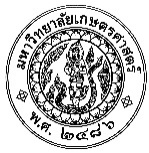 		บันทึกข้อความ(2) ควรใช้งบประมาณตามแผน ดังนี้จาก.....................................................................งบ......................................................................รายการ.............................................................จำนวนเงิน................................................ บาท (นางสาวกษมา  เนตรวิเชียร)นักวิเคราะห์นโยบายและแผนชำนาญการ……...…/…....…....…/……..…….……(3)  ได้จองงบประมาณแล้ว ดังนี้จาก......................................................................เลขที่จอง.............................................................จำนวนเงิน.................................................... บาทงบประมาณคงเหลือ..................................... บาท (นางสาววิไลวรรณ  หยงหนู)นักวิชาการเงินและบัญชี……...…/…....…....…/……..…….……(4) เรียน  คณบดี              เพื่อโปรดพิจารณาเห็นควรอนุมัติ(.............................................................)ประธานคณะกรรมการวิจัยและพัฒนาวิชาการ……...…/…....…....…/……..…….……(5) เรียน  คณบดี              เพื่อโปรดพิจารณาเห็นควรอนุมัติ(.............................................................)หัวหน้าภาควิชา........................................……...…/…....…....…/……..…….……(6) เรียน  คณบดี             เพื่อโปรดพิจารณาเห็นควรอนุมัติ (นางสาวสุวรรณา  โพธิอ่อน)หัวหน้าสำนักงานเลขานุการ……...…/…....…....…/……..…….…(7)อนุมัติหลักการ (ผู้ช่วยศาสตราจารย์ศุภชาติ  สุขารมณ์)คณบดีคณะเศรษฐศาสตร์ ศรีราชา……...…/…....…....…/……..…….